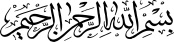 تکمیلی غیرحضوریتکمیلی غیرحضوریامتحانات پایانی -  نيمسال دوم  95 ـ  94 امتحانات پایانی -  نيمسال دوم  95 ـ  94 امتحانات پایانی -  نيمسال دوم  95 ـ  94 امتحانات پایانی -  نيمسال دوم  95 ـ  94 امتحانات پایانی -  نيمسال دوم  95 ـ  94 رشته: رشته: تفسیرتفسیر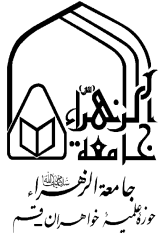 نام درس  :تفسیر موضوعی 1 تفسیر موضوعی 1 تفسیر موضوعی 1 تفسیر موضوعی 1 کد درس :کد درس :کد درس :862104486210448621044تاریخ امتحان  :31/4/9531/4/95ساعت برگزاری :88مدت پاسخگویی :مدت پاسخگویی :مدت پاسخگویی :مدت پاسخگویی :90 دقیقهنـام نـام نام خانوادگینام خانوادگینام پدرکد تحصیلیکد تحصیلیکد تحصیلینام استان محل آزمون نام استان محل آزمون نمره برگهنمره برگهتـوجه قبل از شروع به پاسخگویی سوالات حتما مشخصات فردی، کد تحصیلی و نام محل آزمون خود را به صورت دقیق بنویسید. فقط به 10 سؤال پاسخ دهيد، در صورت پاسخ به همه سؤالات، سؤال آخر حذف شده و نمره ای به آن تعلق نخواهد گرفت. برای پاسخگویی به سوالات ترتیب پاسخگویی رعایت شود تا اساتید محترم زمان تصحیح، دچار مشکل نگردند. قبل از شروع به پاسخگویی سوالات حتما مشخصات فردی، کد تحصیلی و نام محل آزمون خود را به صورت دقیق بنویسید. فقط به 10 سؤال پاسخ دهيد، در صورت پاسخ به همه سؤالات، سؤال آخر حذف شده و نمره ای به آن تعلق نخواهد گرفت. برای پاسخگویی به سوالات ترتیب پاسخگویی رعایت شود تا اساتید محترم زمان تصحیح، دچار مشکل نگردند. قبل از شروع به پاسخگویی سوالات حتما مشخصات فردی، کد تحصیلی و نام محل آزمون خود را به صورت دقیق بنویسید. فقط به 10 سؤال پاسخ دهيد، در صورت پاسخ به همه سؤالات، سؤال آخر حذف شده و نمره ای به آن تعلق نخواهد گرفت. برای پاسخگویی به سوالات ترتیب پاسخگویی رعایت شود تا اساتید محترم زمان تصحیح، دچار مشکل نگردند. قبل از شروع به پاسخگویی سوالات حتما مشخصات فردی، کد تحصیلی و نام محل آزمون خود را به صورت دقیق بنویسید. فقط به 10 سؤال پاسخ دهيد، در صورت پاسخ به همه سؤالات، سؤال آخر حذف شده و نمره ای به آن تعلق نخواهد گرفت. برای پاسخگویی به سوالات ترتیب پاسخگویی رعایت شود تا اساتید محترم زمان تصحیح، دچار مشکل نگردند. قبل از شروع به پاسخگویی سوالات حتما مشخصات فردی، کد تحصیلی و نام محل آزمون خود را به صورت دقیق بنویسید. فقط به 10 سؤال پاسخ دهيد، در صورت پاسخ به همه سؤالات، سؤال آخر حذف شده و نمره ای به آن تعلق نخواهد گرفت. برای پاسخگویی به سوالات ترتیب پاسخگویی رعایت شود تا اساتید محترم زمان تصحیح، دچار مشکل نگردند. قبل از شروع به پاسخگویی سوالات حتما مشخصات فردی، کد تحصیلی و نام محل آزمون خود را به صورت دقیق بنویسید. فقط به 10 سؤال پاسخ دهيد، در صورت پاسخ به همه سؤالات، سؤال آخر حذف شده و نمره ای به آن تعلق نخواهد گرفت. برای پاسخگویی به سوالات ترتیب پاسخگویی رعایت شود تا اساتید محترم زمان تصحیح، دچار مشکل نگردند. قبل از شروع به پاسخگویی سوالات حتما مشخصات فردی، کد تحصیلی و نام محل آزمون خود را به صورت دقیق بنویسید. فقط به 10 سؤال پاسخ دهيد، در صورت پاسخ به همه سؤالات، سؤال آخر حذف شده و نمره ای به آن تعلق نخواهد گرفت. برای پاسخگویی به سوالات ترتیب پاسخگویی رعایت شود تا اساتید محترم زمان تصحیح، دچار مشکل نگردند. قبل از شروع به پاسخگویی سوالات حتما مشخصات فردی، کد تحصیلی و نام محل آزمون خود را به صورت دقیق بنویسید. فقط به 10 سؤال پاسخ دهيد، در صورت پاسخ به همه سؤالات، سؤال آخر حذف شده و نمره ای به آن تعلق نخواهد گرفت. برای پاسخگویی به سوالات ترتیب پاسخگویی رعایت شود تا اساتید محترم زمان تصحیح، دچار مشکل نگردند. قبل از شروع به پاسخگویی سوالات حتما مشخصات فردی، کد تحصیلی و نام محل آزمون خود را به صورت دقیق بنویسید. فقط به 10 سؤال پاسخ دهيد، در صورت پاسخ به همه سؤالات، سؤال آخر حذف شده و نمره ای به آن تعلق نخواهد گرفت. برای پاسخگویی به سوالات ترتیب پاسخگویی رعایت شود تا اساتید محترم زمان تصحیح، دچار مشکل نگردند. قبل از شروع به پاسخگویی سوالات حتما مشخصات فردی، کد تحصیلی و نام محل آزمون خود را به صورت دقیق بنویسید. فقط به 10 سؤال پاسخ دهيد، در صورت پاسخ به همه سؤالات، سؤال آخر حذف شده و نمره ای به آن تعلق نخواهد گرفت. برای پاسخگویی به سوالات ترتیب پاسخگویی رعایت شود تا اساتید محترم زمان تصحیح، دچار مشکل نگردند.دو دیدگاه مطرح در مسئله« استدلال بر وجود خدا در قرآن» را بیان کنید و دیدگاه استاد مصباح (مدظله) در این باره را ذکر کنید.شناختی که در آیه میثاق از آن سخن به میان آمده، شخصی است یا کلی؟ مراتب توحید را به اختصار بیان کنید. نصاب تو حید در کدام یک از مراحل قرار دارد؟ چگونه اعتقاد به ولایت تکوینی وتشریعی پیامبران و اولیای الهی، با توحید ربوبی سازگار است ؟چگونه می‌توان آیاتی راکه شفاعت را حق خدا میداند با آیاتی که شفیعانی غیر از خدا معرفی می‌کند، جمع کرد؟ توحید ذاتی، صفاتی و افعالی در اصطلاح فیلسوفان به چه معناست؟ آیه « لو کان فیهما آلهة الا الله لفسدتا» را بر اساس برهان نظام واحد تقریر کنید. چگونه می‌توان آیات ذیل را جمع معنایی کرد: «الله یتوفی الانفس حین موتها» و «قل یتوفاکم ملک الموت» و «توفته رسلنا». آیا اصل علیت با توحید افعالی در تضاداست؟ توضیح دهید. ضمن بیان سه کاربرد واژه «محال»، توضیح دهید که چرا قدرت الهی به برخی از آنها تعلق نمی‌گیرد؟ تفاوت علم ذاتی و علم فعلی خدا را تبیین کنید. هر سؤال   2      نمره دارد	        	                                                                                                                                                                                                                                                                                                                                                                                                                                                                                                موفق باشيد  